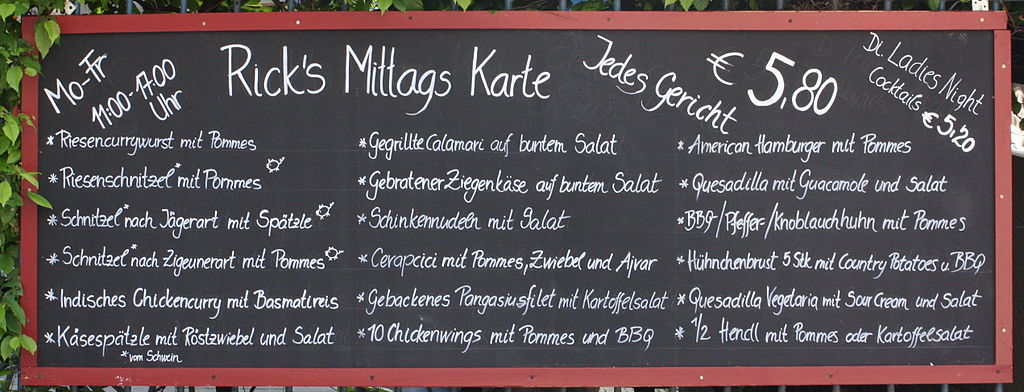 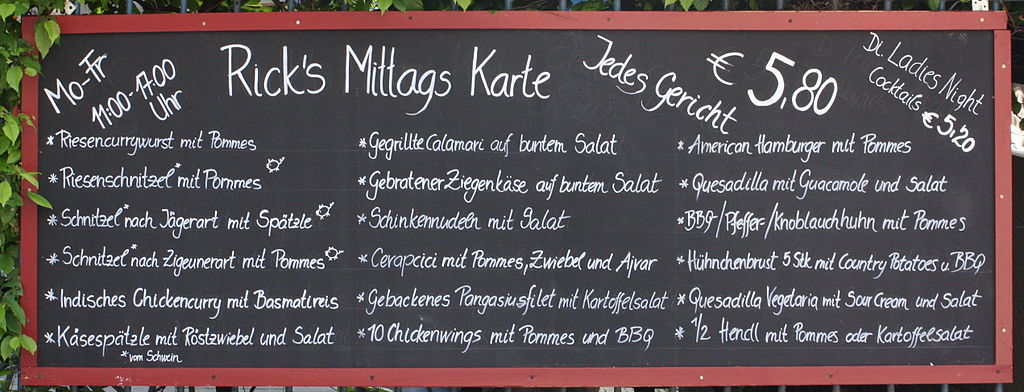 1) Wie heißt das Restaurant? ___________________________2) Würdest (would) du hier zum Frühstück, Mittagessen oder Abendessen essen? __________ 3) Was kostet die Schinkennudeln mit Salat? ______________________4) Was bedeutet ,,jedes Gericht?” A. no mealsB. every mealC. main mealD. cheap meal5) Um wie viel Uhr öffnet (opens) Ricks Restaurant? __________________6) Es ist Samstag. Kann ich bei Ricks essen? ________________7) Am welchen Tag ist ,,Ladies Night?” ______________8) Ich bin vegetarierin. Was soll (should) ich bei Ricks essen? _________________________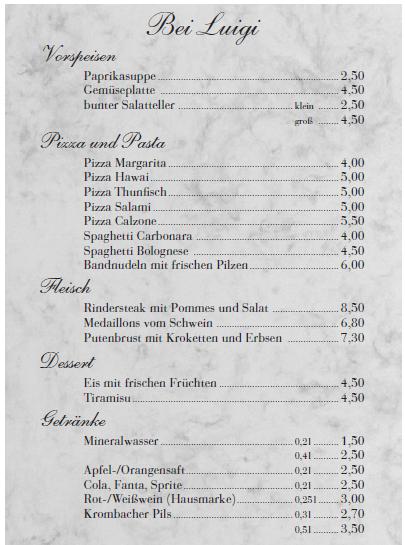 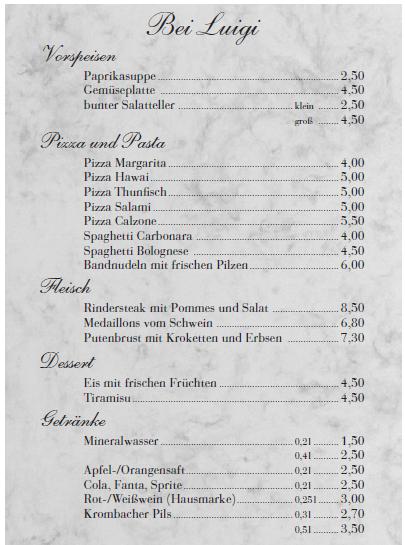 9) Was für ein Restaurant ist ,,Luigi?”       A. deutschB. italienischC. französischD. amerikanisch10) Ich habe nur €10,00. Was kann ich bestellen (order)? A. Pizza Margarita, Tiramisu und eine ColaB. Rindersteak mit Pommes und Salat und ein MineralwasserC. Paprikasuppe, Spaghetti Carbonara und ein MineralwasserD. Pizza Thunfisch, Eis und eine Cola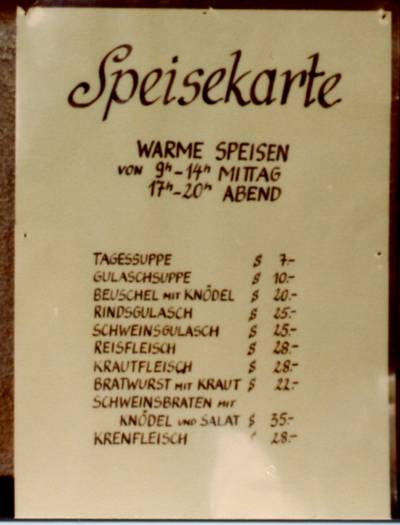 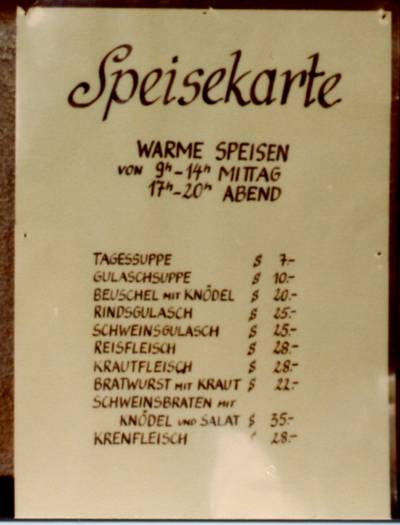 11. Serviert dieses Restaurant Frühstück? _________________________12. Findet man Getränke auf dieser Speisekarte? _____________________13. Was ist das billigste Essen?A. TagessuppeB. GulaschsuppeC. SchwiensbratenD. Krenfleisch14. Was ist das teuerste Essen?A. TagessuppeB. GulaschsuppeC. SchwiensbratenD. Krenfleisch